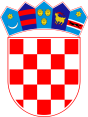 OGRANIČENI JAVNI POZIVVisokim učilištima za dodjelu bespovratnih sredstavaza stipendiranje studenata visokih učilišta iz područja biotehničkih znanosti na području Slavonije, Baranje i SrijemaUPUTE ZA PRIJAVITELJEUVJETI I KRITERIJI ZA DODJELU STIPENDIJA1) Pravo na dodjelu stipendija imaju redoviti i izvanredni studenti upisani u studijske programe koji su u akademskoj godini za koju se dodjeljuje stipendija prvi puta upisali godinu studija za studijski program iz biotehničkih znanosti na visokim učilištima kako slijedi:Fakultet agrobiotehničkih znanosti Osijekpreddiplomski stručni studiji (2. ili 3. godina): agrarno poduzetništvo, bilinogojstvo - smjer ratarstvo, mehanizacija u poljoprivredi, zootehnika; 	preddiplomski sveučilišni studij poljoprivreda (2. ili 3. godina), smjerovi: agroekonomika, bilinogojstvo, hortikultura, mehanizacija, zootehnika;diplomski sveučilišni studiji (1. ili 2. godina): agroekonimika, bilinogojstvo, ekološka poljoprivreda, mehanizacija,  povrćarstvo i cvjećarstvo, voćarstvo, vinogradarstvo i vinarstvo, zootehnika.Prehrambeno tehnološki fakultet Osijekpreddiplomski sveučilišni studij (2. ili 3. godina): prehrambena tehnologija;diplomski sveučilišni studiji (1. ili 2. godina): prehrambeno inženjerstvo, procesno inženjerstvo, znanost o hrani i nutricionizam.Veleučilište u Slavonskom Brodupreddiplomski stručni studiji bilinogojstva (2. ili 3. godina): hortikultura, ratarstvo; specijalistički diplomski stručni studij (1. ili 2. godina): ekološka poljoprivreda i ruralni razvoj.Veleučilište u Požegi stručni studij (2. ili 3. godina): Vinogradarstvo, vinarstvo, voćarstvo;stručni studij (2. ili 3. godina): Prehrambena tehnologija.  2) Za vrijeme korištenja prava na stipendiju student ne može primati niti jednu drugu stipendiju koja se financira iz javnih izvora Republike Hrvatske, što dokazuje potpisanom izjavom. Pod javnim izvorima podrazumijevaju se sredstva državnoga proračuna, koja uključuju i namjenska sredstva od igara na sreću te sredstva proračuna županija, gradova i općina, kao i sredstva javnih fondova i prihoda javnih trgovačkih društava i drugih javnih institucija i fondova Europske unije. 3) Ako se u vrijeme odobravanja prava na stipendiju, a prije isplate stipendije po sklopljenom ugovoru, utvrdi da je student ostvario pravo na neku drugu stipendiju koja se financira iz javnih izvora, studentu će se ponuditi mogućnost da uz uvjet obustave druge stipendije dobije stipendiju Ministarstva poljoprivrede.4) Pravo na stipendiju ne mogu ostvariti studenti koji upisuju mirovanje u akademskoj godini za koju se dodjeljuje stipendija.5) Stipendija se isplaćuje odjednom, u ugovorom utvrđenom roku na žiro ili tekući račun korisnika stipendije, nakon sklapanja ugovora sa studentom. Visoko učilište će sklopiti ugovor sa studentom i u ugovoru utvrditi prava i obveze studenta te postupke u slučaju povrede odredbi ugovora.PRIJAVA I ODABIR STUDENATA ZA DODJELU STIPENDIJE1) Studenti se prijavljuju za dodjelu stipendije visokom učilištu na kojemu su u akademskoj godini upisali studijski program iz biotehničkih znanosti u roku koji je naveden u javnom pozivu –  do 15. studenog 2019. godine.2) Studenti se prijavljuju visokom učilištu na način i u formi koju je utvrdilo visoko učilište. Način prijave i formu (obrazac za prijavu i prilozi ako ih ima) visoko učilište treba učiniti dostupnima studentu u elektronskom i /ili papirnatom obliku.3) Uz prijavu student je visokom učilištu dužan priložiti vlastoručno potpisanu izjavu da ne prima niti jednu drugu stipendiju koja se financira iz javnih izvora Republike Hrvatske.4) Visoka učilišta će po završenom roku za prijave studenata izvršiti evaluaciju i odabir studenata sukladno uvjetima i kriterijima za dodjelu stipendija. PRIJAVA VISOKIH UČILIŠTA NA OGRANIČENI JAVNI POZIV MINISTARSTVA1) Nakon evaluacije i odabira studenata koji udovoljavaju uvjetima i kriterijima za dodjelu stipendija visoka učilišta će do roka utvrđenog u javnom pozivu, najkasnije do 29. studenog 2019. godine, dostaviti Ministarstvu poljoprivrede dokument za prijavu na javni poziv koji je ispunjen isključivo na računalu, potpisan i ovjeren – potpisuje ga dekan visokog učilišta.2) Dokument za prijavu na javni poziv treba sadržavati sljedeće elemente:naziv, OIB i adresu visokog učilištaukupni broj odabranih redovitih studenataukupni broj odabranih izvanrednih studenatasveukupni broj odabranih studenatapotrebna ukupna financijska sredstvapodatke o računu na koji će Ministarstvo doznačiti odobrena financijska sredstva.3) Obvezni prilozi uz prijavu:imenovanje voditelja projekta stipendiranja studenata na razini visokog učilišta potpisano od dekanapotpisanu izjavu imenovanog voditelja projekta da su studenti odbrani sukladno uvjetima i kriterijima navedenima u javnom pozivupopis studenata u obliku tablice u kojoj će biti navedeno ime i prezime studenta, naziv studijskog programa/smjera, upisana godina studijskog programa/smjera, ukupni broj studenata po godinama/smjerovima/studijskim programima, sveukupni broj studenata i potrebna financijska sredstva.4) Dokument za prijavu na javni poziv i priloge potrebno je poslati u papirnatom obliku potpisane i ovjerene kako je navedeno u ovoj Uputi, preporučenom poštom ili osobnom dostavom u urudžbeni ured Ministarstva5) Omotnica s prijavom treba biti dostavljena na adresu: Ministarstvo poljoprivrede, 10000 Zagreb, Ulica grada Vukovara 78, s naznakom: „Prijava na ograničeni javni poziv –  stipendiranje studenata visokih učilišta iz područja biotehničkih znanosti na području Slavonije, Baranje i Srijema“ -  ne otvarati! Na omotnici s prijavom treba navesti i adresu pošiljatelja.6) Rok za slanje prijave na javni poziv je 29. studenog 2019. godine. Prijava mora biti poslana preporučenom poštom ili zaprimljena u urudžbeni ured Ministarstva poljoprivrede najkasnije 29. studenog 2019. godine do 15:00 sati.